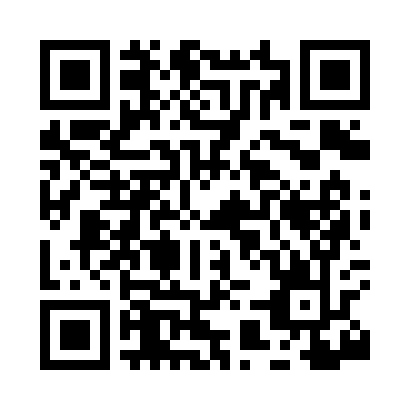 Prayer times for Quint, New Hampshire, USAMon 1 Jul 2024 - Wed 31 Jul 2024High Latitude Method: Angle Based RulePrayer Calculation Method: Islamic Society of North AmericaAsar Calculation Method: ShafiPrayer times provided by https://www.salahtimes.comDateDayFajrSunriseDhuhrAsrMaghribIsha1Mon3:155:0612:494:558:3110:222Tue3:165:0612:494:558:3110:213Wed3:175:0712:494:558:3110:204Thu3:185:0812:494:558:3010:205Fri3:195:0812:494:568:3010:196Sat3:205:0912:494:568:3010:187Sun3:215:1012:504:568:2910:188Mon3:225:1012:504:568:2910:179Tue3:235:1112:504:568:2810:1610Wed3:245:1212:504:568:2810:1511Thu3:265:1312:504:558:2710:1412Fri3:275:1412:504:558:2710:1313Sat3:285:1412:504:558:2610:1214Sun3:305:1512:514:558:2510:1115Mon3:315:1612:514:558:2510:1016Tue3:325:1712:514:558:2410:0817Wed3:345:1812:514:558:2310:0718Thu3:355:1912:514:558:2210:0619Fri3:375:2012:514:548:2110:0420Sat3:385:2112:514:548:2110:0321Sun3:405:2212:514:548:2010:0222Mon3:415:2312:514:548:1910:0023Tue3:435:2412:514:538:189:5924Wed3:445:2512:514:538:179:5725Thu3:465:2612:514:538:169:5626Fri3:475:2712:514:528:159:5427Sat3:495:2812:514:528:149:5228Sun3:505:2912:514:528:129:5129Mon3:525:3012:514:518:119:4930Tue3:545:3112:514:518:109:4731Wed3:555:3212:514:508:099:46